ACTIVIDADES DEL MODELO CONSTRUCCIONALTemáticaACTIVIDAD DE PRESENTACIÓN (TEMA ÁRBOLES)ANEXO 1ACTIVIDAD DE PRESENTACIÓN (TEMA ESTACIONES)ANEXO 2“Pedro el jardinero”Había una vez un joven a quien le gustaba mucho cuidar su jardín, regar las plantas y cortar el césped; pero lo que más amaba era su árbol de manzanas. Él lo había plantado cuando era apenas una ramita pequeña y débil. Lo cuidaba con mucho amor y cariño regándolo todos los días y cortando las hojas que se quedaban secas para que creciera muy sano y fuerte. Así Pedro veía como el manzano crecía e iba cambiando durante todo el año.En otoño: las hojas del árbol se pintaban de amarillo, naranja y marrón. Cuando soplaba el viento las hojas se caían y volaban por todo el campo. A Pedro le gustaba mucho perseguirlas.En invierno: hacía mucho frío, el manzano ya no tenía hojas y sus ramas se llenaban de nieve por eso a los pájaros les costaba mucho conseguir alimento y el joven les daba miguitas de pan y agua en un plato.En primavera: cuando el sol comenzaba a calentar se llenaba de flores, hojas verdes y pájaros que se mimaban. Además en esta estación Pedro se dedicaba a plantar semillas en su jardín.En verano: cada flor se convertía en una roja y deliciosa manzana. El árbol  se llenaba de hojas muy verdes y cuando el sol calentaba mucho, el joven se acostaba bajo su sombra a leer cuentos y dibujar.Y así pasaban los días y Pedro veía como el manzano crecía y cambiaba en cada estación sin ponerse triste porque se quedará sin hojas porque sabía que pronto llegaría la primavera y se vestiría de lindas flores y hojitas nuevas.ANEXO 3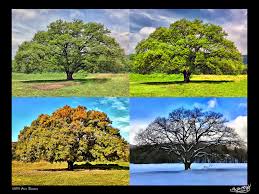 ACTIVIDAD DE ELABORACIÓN (TEMA ÁRBOLES)ACTIVIDAD DE EVALUACIÓN (TEMA ÁRBOLES)ACTIVIDAD DE ELABORACIÓN: LAS ESTACIONES6. ACTIVIDAD DE EVALUACIÓN: LAS ESTACIONES ACTIVIDAD DE PRESENTACIÓN (AMÉRICA)ACTIVIDAD DE ELABORACIÓN (AMÉRICA)ACTIVIDAD DE EVALUACIÓN (AMÉRICA)EXPLICACIÓN DE LA ACTIVIDADEXPLICACIÓN DE LA ACTIVIDADSe trata de una excursión en la que llevaremos a los niños al campus de la UPNA utilizando el transporte público de la comarca de Pamplona. Una vez lleguemos, presentaremos a nuestros niños y niñas el campus, sus edificios y sobre todo nos centraremos en cada uno de los árboles que hay. En cada una de las zonas del Campus que visitemos haremos diferentes preguntas a los niños, como por ejemplo (ANEXO 1). A pesar de tener preguntas preparadas para hacer pensar a los niños y niñas, también queremos que ellos y ellas sean quienes formulen preguntas de su propio interés para después centrarnos en lo que más les atrae. Después de haberles enseñado todo el campus nos centraremos más en nuestra zona, América. Se trata de una excursión en la que llevaremos a los niños al campus de la UPNA utilizando el transporte público de la comarca de Pamplona. Una vez lleguemos, presentaremos a nuestros niños y niñas el campus, sus edificios y sobre todo nos centraremos en cada uno de los árboles que hay. En cada una de las zonas del Campus que visitemos haremos diferentes preguntas a los niños, como por ejemplo (ANEXO 1). A pesar de tener preguntas preparadas para hacer pensar a los niños y niñas, también queremos que ellos y ellas sean quienes formulen preguntas de su propio interés para después centrarnos en lo que más les atrae. Después de haberles enseñado todo el campus nos centraremos más en nuestra zona, América. MATERIALESTEMPORALIZACIÓNListado de preguntas2 h 30 minAGRUPAMIENTO Y ORGANIZACIÓN DEL AULAESPACIO NECESARIOTodo el grupoCampus de la UPNAOBJETIVOS ESPECÍFICOSOBJETIVOS ESPECÍFICOSDiferenciar los distintos elementos presentes en el campus.Aprender a diferenciar los árboles según sus elementos.Iniciarse en el reconocimiento de las partes de los árboles.Llevar a cabo una observación activa de nuestro entorno.Disfrutar del parque América de la UPNA.Desarrollar relaciones de respeto entre el alumnado. Diferenciar los distintos elementos presentes en el campus.Aprender a diferenciar los árboles según sus elementos.Iniciarse en el reconocimiento de las partes de los árboles.Llevar a cabo una observación activa de nuestro entorno.Disfrutar del parque América de la UPNA.Desarrollar relaciones de respeto entre el alumnado. OBSERVACIONESOBSERVACIONESPara organizar esta salida mandaremos una circular informativa a los padres y madres para que autoricen a sus hijos e hijas de poder ir al campus de la UPNA en transporte público.Para organizar esta salida mandaremos una circular informativa a los padres y madres para que autoricen a sus hijos e hijas de poder ir al campus de la UPNA en transporte público.¿Para qué sirven los árboles en la Tierra?¿Por qué creéis que unos son más altos que otros?¿Todos los árboles tienen tronco?¿Sabéis si los árboles son iguales todo el año o cambian de color?¿Qué necesitan los árboles para vivir?EXPLICACIÓN DE LA ACTIVIDADEXPLICACIÓN DE LA ACTIVIDADEn esta actividad vamos a contar a los niños y niñas un cuento a modo de introducción en el cual estarán presentes las cuatro estaciones del año. Antes de la narración hablaremos sobre las estaciones del año y les introduciremos al tema mediante imágenes proyectadas para que comenten lo que saben y lo que espontáneamente les evocan. (ANEXO 3)En esta actividad vamos a contar a los niños y niñas un cuento a modo de introducción en el cual estarán presentes las cuatro estaciones del año. Antes de la narración hablaremos sobre las estaciones del año y les introduciremos al tema mediante imágenes proyectadas para que comenten lo que saben y lo que espontáneamente les evocan. (ANEXO 3)MATERIALESTEMPORALIZACIÓN-Cuento “Pedro el jardinero”-Imágenes20 minutosAGRUPAMIENTO Y ORGANIZACIÓN DEL AULAESPACIO NECESARIOGrupo grandeEl aulaOBJETIVOS ESPECÍFICOSOBJETIVOS ESPECÍFICOSLlevar a cabo una escucha activa de la narración.Ver las diferencias entre los acontecimientos según la estación del año.Desarrollar el respeto al turno de palabra hacia los compañeros.Iniciarse en la identificación de las estaciones del año.Identificar las emociones que les producen las imágenes. Llevar a cabo una escucha activa de la narración.Ver las diferencias entre los acontecimientos según la estación del año.Desarrollar el respeto al turno de palabra hacia los compañeros.Iniciarse en la identificación de las estaciones del año.Identificar las emociones que les producen las imágenes. EXPLICACIÓN DE LA ACTIVIDADEXPLICACIÓN DE LA ACTIVIDADEsta actividad tratará de hacer un árbol de plastilina diferenciando las partes y poniendo al lado el nombre de cada una de ellas. Para ello utilizarán los colores que ellos quieran, no les daremos ninguna pauta en ese aspecto.  Lo pondrán en una madera que les daremos y posteriormente le pondremos barniz para que se mantenga y se lo puedan llevar a casa. Esta actividad tratará de hacer un árbol de plastilina diferenciando las partes y poniendo al lado el nombre de cada una de ellas. Para ello utilizarán los colores que ellos quieran, no les daremos ninguna pauta en ese aspecto.  Lo pondrán en una madera que les daremos y posteriormente le pondremos barniz para que se mantenga y se lo puedan llevar a casa. MATERIALESTEMPORALIZACIÓNPlastilina, barniz y una madera30 minutosAGRUPAMIENTO Y ORGANIZACIÓN DEL AULAESPACIO NECESARIOHarán la actividad individualmente pero estarán sentados por mesasAulaOBJETIVOS ESPECÍFICOSOBJETIVOS ESPECÍFICOS-Ser capaces de representar un árbol utilizando plastilina- Diferenciar las diferentes partes del árbol y nombrarlasSer capaces de plasmar su idea de árbol de manera autónoma-Ser capaces de representar un árbol utilizando plastilina- Diferenciar las diferentes partes del árbol y nombrarlasSer capaces de plasmar su idea de árbol de manera autónomaEXPLICACIÓN DE LA ACTIVIDADEXPLICACIÓN DE LA ACTIVIDADPara finalizar la temática de los árboles y observar los conocimientos adquiridos de los niños y niñas vamos a desarrollar la actividad de diseñar un mural con los diferentes árboles que hemos visto en el campus de la UPNA. El mural se realizará con materiales recogidos en la excursión, como son piñas, hojas, frutos, ramas, flores… Para finalizar la temática de los árboles y observar los conocimientos adquiridos de los niños y niñas vamos a desarrollar la actividad de diseñar un mural con los diferentes árboles que hemos visto en el campus de la UPNA. El mural se realizará con materiales recogidos en la excursión, como son piñas, hojas, frutos, ramas, flores… MATERIALESTEMPORALIZACIÓN-Papel para el mural-Materiales recolectados (piñas, hojas, ramas…)-Pinturas-Pegamento40 minutosAGRUPAMIENTO Y ORGANIZACIÓN DEL AULAESPACIO NECESARIOGrupos pequeños de 5 personasEl aula OBJETIVOS ESPECÍFICOSOBJETIVOS ESPECÍFICOS-Conocer los elementos del campus.-Trabajar en equipo.-Desarrollar la creatividad y motricidad.-Conocer los elementos del campus.-Trabajar en equipo.-Desarrollar la creatividad y motricidad.EXPLICACIÓN DE LA ACTIVIDADEXPLICACIÓN DE LA ACTIVIDADPrimero el profesor o profesora tendrá que haber impreso cuatro tipos de árboles de las distintas estaciones, tendrá que imprimir tantas fotos como niños y niñas tenga en el aula. Después, los niños y niñas, moviéndose por la clase, tienen que conseguir las fotografías correspondientes a la estación que les haya tocado. Por lo que al finalizar, deberán estar divididos y divididas en cuatro grupos, según las cuatro estaciones.Primero el profesor o profesora tendrá que haber impreso cuatro tipos de árboles de las distintas estaciones, tendrá que imprimir tantas fotos como niños y niñas tenga en el aula. Después, los niños y niñas, moviéndose por la clase, tienen que conseguir las fotografías correspondientes a la estación que les haya tocado. Por lo que al finalizar, deberán estar divididos y divididas en cuatro grupos, según las cuatro estaciones.MATERIALESTEMPORALIZACIÓN-Imágenes de árboles de las distintas estaciones20 minutosAGRUPAMIENTO Y ORGANIZACIÓN DEL AULAESPACIO NECESARIOAl comienzo estarán individualmente y al finalizar acabarán en grupos de unas 5-6 personas.El aulaOBJETIVOS ESPECÍFICOSOBJETIVOS ESPECÍFICOS-Ser capaces de diferenciar unas estaciones de otras.-Participar en actividades de grupo adoptando un comportamiento responsable yconstructivo, respetando a los y las compañeras.-Comprender las transformaciones que los árboles experimentan en relación a lasdiferentes estaciones del año (hoja perenne y hoja caduca).-Ser capaces de diferenciar unas estaciones de otras.-Participar en actividades de grupo adoptando un comportamiento responsable yconstructivo, respetando a los y las compañeras.-Comprender las transformaciones que los árboles experimentan en relación a lasdiferentes estaciones del año (hoja perenne y hoja caduca).EXPLICACIÓN DE LA ACTIVIDADEXPLICACIÓN DE LA ACTIVIDADPara finalizar esta temática realizaremos una actividad que consiste en la elaboración de un cómic, de 1 cara aproximadamente, que aborde los aspectos relacionados con las estaciones propiamente dichas.Se trata de una actividad individual, donde cada alumno realizará su propio cómic, la única pauta que habrá es que el tema sea “las estaciones”.Para finalizar esta temática realizaremos una actividad que consiste en la elaboración de un cómic, de 1 cara aproximadamente, que aborde los aspectos relacionados con las estaciones propiamente dichas.Se trata de una actividad individual, donde cada alumno realizará su propio cómic, la única pauta que habrá es que el tema sea “las estaciones”.MATERIALESTEMPORALIZACIÓNPapel para el cómic.Pinturas y bolígrafos. -30 minutos.AGRUPAMIENTO Y ORGANIZACIÓN DEL AULAESPACIO NECESARIOIndividualEl aula OBJETIVOS ESPECÍFICOSOBJETIVOS ESPECÍFICOS-Conocer las diferentes estaciones y sus características.-Trabajar individualmente.-Fomentar la imaginación, la creatividad y la motricidad fina.-Conocer las diferentes estaciones y sus características.-Trabajar individualmente.-Fomentar la imaginación, la creatividad y la motricidad fina.EXPLICACIÓN DE LA ACTIVIDADEXPLICACIÓN DE LA ACTIVIDADComo modo introductorio del continente América, explicaremos a los niños/as mediante fotografías donde se ubica dicho continente, que idioma hablan, la bandera que poseen, qué moneda utilizan y qué naturaleza prevalece en América. Antes de empezar con nuestra explicación, preguntaremos a los niños/as que es lo que quieren saber de América, para hacerles partícipes de su aprendizaje. Como modo introductorio del continente América, explicaremos a los niños/as mediante fotografías donde se ubica dicho continente, que idioma hablan, la bandera que poseen, qué moneda utilizan y qué naturaleza prevalece en América. Antes de empezar con nuestra explicación, preguntaremos a los niños/as que es lo que quieren saber de América, para hacerles partícipes de su aprendizaje. MATERIALESTEMPORALIZACIÓNFotografías.Información sobre América.25 minutosAGRUPAMIENTO Y ORGANIZACIÓN DEL AULAESPACIO NECESARIOGrupo grandeEl aula OBJETIVOS ESPECÍFICOSOBJETIVOS ESPECÍFICOSMostrar interés por el aprendizaje de un conocimiento nuevo.Ubicar América en el mapa mundi.Conocer su idioma.Fomentar la escucha activa.Respetar el turno del compañero/a.Mostrar interés por el aprendizaje de un conocimiento nuevo.Ubicar América en el mapa mundi.Conocer su idioma.Fomentar la escucha activa.Respetar el turno del compañero/a.EXPLICACIÓN DE LA ACTIVIDADEXPLICACIÓN DE LA ACTIVIDADUna vez explicado donde se ubica América y como es su bandera; se repartirá una hoja por grupo (4 niños/as) en la que está dibujada la bandera de América. Entre los 4 componentes tendrán que pintar la bandera.Una vez finalizado, la profesora repartirá una bola del mundo de poliespan, donde los niños/as deberán pegar la bandera en el lugar correcto del mapa.Una vez explicado donde se ubica América y como es su bandera; se repartirá una hoja por grupo (4 niños/as) en la que está dibujada la bandera de América. Entre los 4 componentes tendrán que pintar la bandera.Una vez finalizado, la profesora repartirá una bola del mundo de poliespan, donde los niños/as deberán pegar la bandera en el lugar correcto del mapa.MATERIALESTEMPORALIZACIÓN-Hoja con el dibujo de la bandera.- Colores.-Bola del mundo.- Pegamento.30 minutos.AGRUPAMIENTO Y ORGANIZACIÓN DEL AULAESPACIO NECESARIOPequeños grupos (4 personas)AulaOBJETIVOS ESPECÍFICOSOBJETIVOS ESPECÍFICOSOrganización del pequeño grupo.Reconocimiento de la ubicación del continente.Conocimiento de la bandera.Fomentar la motricidad fina y gruesa.Fomentar la comunicación entre sus compañeros/as.Trabajar en grupo.Organización del pequeño grupo.Reconocimiento de la ubicación del continente.Conocimiento de la bandera.Fomentar la motricidad fina y gruesa.Fomentar la comunicación entre sus compañeros/as.Trabajar en grupo.EXPLICACIÓN DE LA ACTIVIDADEXPLICACIÓN DE LA ACTIVIDADPara finalizar el tema de América vamos a realizar un mural en el que los niños y niñas van a colgar objetos, dibujos, fotografías… que demuestran las diferencias entre nuestro país con el de América. Por ejemplo; aquì utilizamos lavadora en nuestro día a día para limpiar la ropa y allí la lavan en el río.Una vez finalizado el mural lo colgaremos en el pasillo del colegio y pediremos  a las familias que se acerquen a ver el trabajo que hemos realizado, además, queremos que ellos y ellas también se familiaricen con temas que se trabajen en el aula para que puedan comentarlos en casa y llevarlos a sus experiencias personales. Para finalizar el tema de América vamos a realizar un mural en el que los niños y niñas van a colgar objetos, dibujos, fotografías… que demuestran las diferencias entre nuestro país con el de América. Por ejemplo; aquì utilizamos lavadora en nuestro día a día para limpiar la ropa y allí la lavan en el río.Una vez finalizado el mural lo colgaremos en el pasillo del colegio y pediremos  a las familias que se acerquen a ver el trabajo que hemos realizado, además, queremos que ellos y ellas también se familiaricen con temas que se trabajen en el aula para que puedan comentarlos en casa y llevarlos a sus experiencias personales. MATERIALESTEMPORALIZACIÓN-Objetos-Dibujos-Fotografías-Pancarta para el mural-Pegamento, celo y tijeras-Pinturas y rotuladores-3 horas repartidas en varios díasAGRUPAMIENTO Y ORGANIZACIÓN DEL AULAESPACIO NECESARIO-Grupal-Aula y pasilloOBJETIVOS ESPECÍFICOSOBJETIVOS ESPECÍFICOS-Acercar a otra cultura-Fomentar el trabajo en grupo-Acercar a las familias-Fomentar la investigación-Fomentar el interés del grupo-Acercar a otra cultura-Fomentar el trabajo en grupo-Acercar a las familias-Fomentar la investigación-Fomentar el interés del grupo